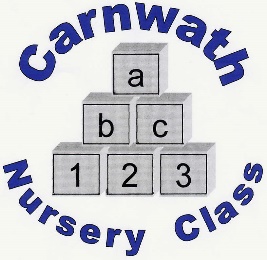             Is your child 2 years old?	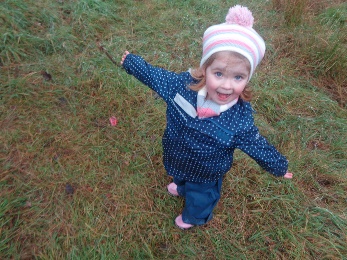 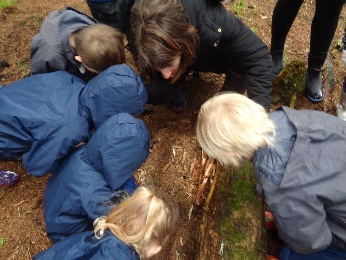 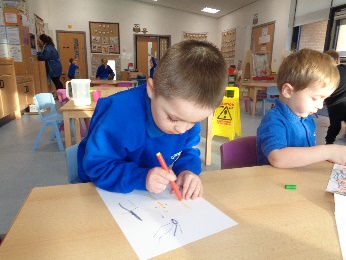 Tuesday 18th February 2020 from 3.15pm - 4.15pm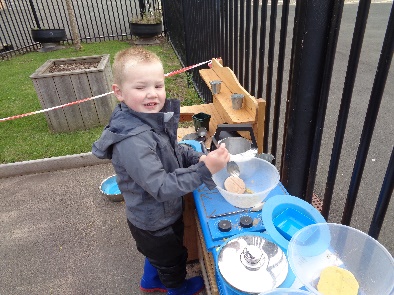 **All application forms for nursery places must be submitted toyour first choice nursery by Friday 28th February 2020 **Address: Carnwath Primary School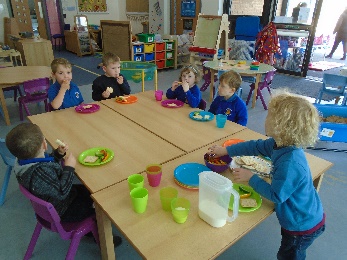 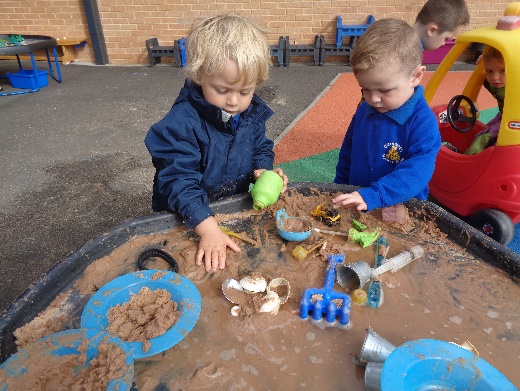                    White Craw Court                                                                                 Carnwath                                                                                 ML11 8GZIf calling ask for: Lesley StewartContact Number: 01555 840 263